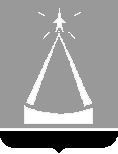 ГЛАВА  ГОРОДСКОГО  ОКРУГА  ЛЫТКАРИНО  МОСКОВСКОЙ  ОБЛАСТИПОСТАНОВЛЕНИЕ15.11.2018 № 721-пг. о. Лыткарино О предоставлении субсидий субъектам малого и среднего предпринимательства по итогам проведения конкурсного отбора в целях оказания финансовой поддержки субъектам малого и среднего предпринимательства в городе ЛыткариноНа основании Федерального закона от 24.07.2007 № 209-ФЗ «О развитии малого и среднего предпринимательства в Российской Федерации», Устава города Лыткарино Московской области, Решения Совета депутатов города Лыткарино от 07.12.2017 № 268/28 «Об утверждении бюджета города Лыткарино на 2018 год и на плановый период 2019 и 2020 годов»», в целях реализации мероприятий муниципальной программы «Предпринимательство города Лыткарино» на 2017-2021 годы, утверждённой постановлением Главы города Лыткарино от 30.12.2016 № 899-п и на основании решения Комиссии по проведению конкурсного отбора в целях оказания финансовой поддержки субъектам малого и среднего предпринимательства в городе Лыткарино (протокол от 08.11.2018 № 1) по итогам проведённого конкурсного отбора, постановляю:           1. Предоставить субсидию субъекту малого и среднего предпринимательства в 2018 году согласно приложению.	 2. Начальнику отдела экономики и перспективного развития  Администрации города Лыткарино (О.Н. Демидовой) обеспечить опубликование настоящего постановления в средствах массовой информации и размещение на официальном сайте городского округа Лыткарино в сети Интернет.	3.    Контроль за исполнением настоящего постановления возложить на Первого  заместителя  Главы  Администрации   городского  округа  Лыткарино Л.С. Иванову.   	             Е.В. Серёгин                                                                                                             Приложение  к                                                                                                 постановлению Главы                                                                                                 городcкого округа Лыткарино                                                                                                  от 15.11. 2018 № 721-п    Перечень субъектов малого и среднего предпринимательства - получателей субсидий в 2018 годуСубъект малого и среднего предпринимательстваОбщий объем субсидии (руб.)За счёт средств местного бюджета(руб.)Общество с ограниченной ответственностью  Производственное Объединение «Евролифтмаш»350 000,00350 000,00